CTC URBAN LEADERSHIP SCHOOL                              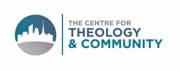 Equipping a new generation of Christian leaders Buxton Leadership Programme Application Form 2018-9Please give details of a referee willing to support your application.Please return this application form with a copy of your CV to Dunstan Rodrigues at dunstanr@theology-centre.org  by 5pm on Sunday 18th March. Please get in touch if you do not receive confirmation of your submission within 7 days. Thank you.First NameAddressSurnameDate of BirthEmailCountryMobile PostcodeName (incl title)Relationship to youAddressInstitution nameEmailPhonePostcode